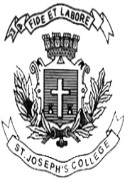   ST. JOSEPH’S COLLEGE (AUTONOMOUS), BENGALURU-27M.A.  - ECONOMICS II SEMESTERSEMESTER EXAMINATION: APRIL 2022(Examination conducted in July 2022)   EC 8321: Institutional EconomicsTime- 2 ½ hrs		                                     	               Max Marks-70This question paper contains 1 printed page and three partsPART AAnswer any 10 questions						(2x5= 10) What are the two functions of an economic institution? What is meant by the term ‘rent -seeking’?Discuss any two features of well-defined property rights? Give examples of two types of transaction costs.What is a lemon in the context of information asymmetry? What does the term ‘bounded rationality’ mean?What is meant by free- riding?PART B Answer any 3 questions							(10x3=30) What is the issue with common property resources? How would you identify and measure transaction costs? Discuss the principal-agent framework. Differentiate between old and new institutional Economics. What is the problem of ‘collective action’?PARTC Answer any 2 questions							(15x3=30)  What are the contributions of Coase to Institutional Economics? Discuss the problems of asymmetric information with suitable examples. Discuss the role of economic development in Institutional Economics.